О проведении краевого фестиваля, посвященного проведению ХХХ Всероссийского олимпийского дня «Из нашей зимы в европейское лето: Красноярск - Минск»	На основании  п.п. 10 п. 1.1. раздела 1 календарного плана официальных физкультурных мероприятий и спортивных мероприятий Красноярского края на 2019 год утвержденного приказом отдела ФКСиМП от 29.12.2018 № 99-ОД, в целях популяризации и развития видов спорта на территории города Канска, развития массовой физической культуры и спорта, пропаганды здорового образа жизни, руководствуясь ст. 30, 35 Устава города Канска, ПОСТАНОВЛЯЮ:	1. Отделу физической культуры, спорта и молодежной политики администрации г. Канска (Ю.А. Серезитинов),  организовать и провести краевой фестиваль, посвященный проведению ХХХ Всероссийского олимпийского дня «Из нашей зимы в европейское лето: Красноярск - Минск»– 16 июня 2019 года.	2. Утвердить положение о проведении краевого фестиваля, посвященного проведению ХХХ Всероссийского олимпийского дня «Из нашей зимы в европейское лето: Красноярск - Минск» согласно приложению № 1 к данному постановлению.3. Утвердить план мероприятий по подготовке и проведению краевого фестиваля, посвященного проведению ХХХ Всероссийского олимпийского дня «Из нашей зимы в европейское лето: Красноярск - Минск» согласно приложению № 2 к данному постановлению.4. Рекомендовать КГБУЗ «Канская межрайонная больница» (А.В. Кудрявцев) организовать медицинское обслуживание краевого фестиваля, посвященного проведению ХХХ Всероссийского олимпийского дня «Из нашей зимы в европейское лето: Красноярск - Минск».5. Начальнику Отдела физической культуры, спорта и молодежной политики администрации г. Канска (Ю.А. Серезитинов) уведомить о проведении краевого фестиваля, посвященного проведению ХХХ Всероссийского олимпийского дня «Из нашей зимы в европейское лето: Красноярск - Минск»:- МО МВД России «Канский» (А.В. Бескоровайный) о проведении мероприятий и рекомендовать организовать охрану правопорядка в местах проведения краевого фестиваля, посвященного проведению ХХХ Всероссийского олимпийского дня «Из нашей зимы в европейское лето: Красноярск - Минск»; - отдел г. Канска управления ФСБ России по Красноярскому краю (И.Н. Тимков) о проведении краевого фестиваля, посвященного проведению ХХХ Всероссийского олимпийского дня «Из нашей зимы в европейское лето: Красноярск - Минск»;- МКУ «Управление по делам ГО и ЧС администрации г. Канска» (В.И. Орлов) о проведении краевого фестиваля, посвященного проведению ХХХ Всероссийского олимпийского дня «Из нашей зимы в европейское лето: Красноярск - Минск»;- КГБУЗ «Канская межрайонная больница» (А.В. Кудрявцев) о проведении краевого фестиваля, посвященного проведению ХХХ Всероссийского олимпийского дня «Из нашей зимы в европейское лето: Красноярск - Минск»; - ФГКУ «10 отряд ФПС по Красноярскому краю» (А.В. Кравцов) о проведении соревнований, рекомендовать определить дополнительные мероприятия по реагированию на возможные пожары и ЧС на объектах (территориях), на которых проводится краевой фестиваль, посвященный проведению ХХХ Всероссийского олимпийского дня «Из нашей зимы в европейское лето: Красноярск - Минск».6. Ведущему специалисту Отдела культуры (Н.А. Велищенко) разместить данное постановление на официальном сайте муниципального образования город Канск в сети Интернет.7.  Контроль за исполнением настоящего постановления оставляю за собой.8. Постановление вступает в силу со дня подписания.Глава города Канска 								 А.М. БересневПриложение № 1 к постановлению      администрации города Канска      от 11.06.2019 № 537Положениео проведении краевого фестиваля, посвященного проведению ХХХ Всероссийского олимпийского дня «Из нашей зимы в европейское лето: Красноярск - Минск»Цели и задачиФестиваль  проводятся с целью привлечения граждан к регулярным занятиям физической культурой и спортом. Основными задачами фестиваля являются:- популяризации физической культуры и спорта,  здорового образа жизни.Руководство проведением фестиваляОбщее руководство подготовкой и проведением фестиваля осуществляет Отдел физической культуры, спорта и молодежной политики администрации города Канска. Сроки и место проведения фестиваляФестиваль проводится на стадионе «Текстильщик» 16 июня 2019 года. Начало в 11.00 часов.Участники соревнованийК участию в фестивале допускаются все граждане вне зависимости от пола, возраста и физического развития.5. НаправленияФестиваль включает в себя три направления:- торжественная часть (открытие фестиваля, вручение знаков ГТО, благодарственных писем);- культурная часть (концерт, выступления творческих коллективов);- спортивная часть (мини-футбол, волейбол, напольный керлинг, забег «Олимпийская миля», армрестлинг, гиревой спорт, дартс, сдача норм ГТО ).6. Награждение	Все участники фестиваля награждаются дипломами и сувенирами.7. ФинансированиеФинансовые расходы, связанные с организацией Фестиваля несут отдел физической культуры, спорта и молодежной политики администрации города Канска (благодарственные письма, фоторамки), Министерство спорта Красноярского края (дипломы, сувенирная продукция).Начальник отдела ФКСиМП                                                        Ю.А. СерезитиновПриложение № 2 к постановлению                                                                              администрации города Канска                                                                              от 11.06.2019 г. № 537Планмероприятий по подготовке и проведению краевого фестиваля, посвященного проведению ХХХ Всероссийского олимпийского дня «Из нашей зимы в европейское лето: Красноярск - Минск», 16 июня 2019 годаНачальник Отдела ФКСиМП				   	            Ю.А. Серезитинов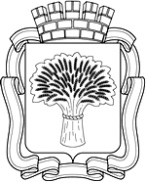 Российская ФедерацияАдминистрация города Канска
Красноярского краяПОСТАНОВЛЕНИЕ Российская ФедерацияАдминистрация города Канска
Красноярского краяПОСТАНОВЛЕНИЕ Российская ФедерацияАдминистрация города Канска
Красноярского краяПОСТАНОВЛЕНИЕ Российская ФедерацияАдминистрация города Канска
Красноярского краяПОСТАНОВЛЕНИЕ 11.06.2019 г.№537№МероприятиеСрокиОтветственный1.Подготовка спортивного сооружения – стадиона «Текстильщик» к проведению фестивалядо 16.06.2019МБУ «ФСК «Текстильщик»(В.Ф. Сакс)2.Подготовка сценария фестиваляНачало праздника в 11:00до 10.06.2019МБУ «ММЦ»(М.Ю. Нашивочников)3.Музыкальное оформление фестиваля 16.06.201811.00 - 13.00МБУ «ФСК «Текстильщик»(В.Ф. Сакс)4.Обеспечение доставки  и вывоза сценической площадки16.06.2019МБУ «ММЦ»(М.Ю. Нашивочников)5.Обеспечение установки оборудования сценической площадки16.06.2019МБУ «ММЦ»(М.Ю. Нашивочников)12.Обеспечение доставки и вывоза спортивного инвентаря (гиря, стол для армрестлинга, дартс)16.06.2019до 10.30МБУ «ФСК «Текстильщик»(В.Ф. Сакс)13.Обеспечение установки флагов16.06.2019до 10.30МБУ «ФСК «Текстильщик»(В.Ф. Сакс)14.Организация и проведение соревнований по армрестлингу, дартсу, гиревому спорту16.06.201911.00-13.00МБУ «ФСК «Текстильщик»(В.Ф. Сакс)15.Организация и проведение соревнований мини-футболу, волейболу16.06.201911.00-13.00МБУ «СШ им. М.Ф. Мочалова»(А.А. Андреев),16.Организация и проведение забега «Олимпийская миля»16.06.201911.00МБУ СШ им. В.И.  Стольникова(Р.Н. Семенюк)17.Организация сдачи норм ГТО16.06.201911.00-13.00МБУ «ФСК «Текстильщик»(В.Ф. Сакс)18.Организация и проведение соревнований мини-футболу, волейболу16.06.201911.00-13.00МБУ СО «КЦСОН г. Канска»(Т.Д. Танчук)19.Концертная, спортивная и развлекательно - досуговая программы 16.06.201911.00-13.00МБУ «ММЦ»(М.Ю. Нашивочников)20.Организация спортивных площадок16.06.201911.00-13.00МБУ «СШ им. М.Ф. Мочалова»(А.А. Андреев),МБУ СШ «Олимпиец»(А.Д. Тюлькова)МБУ СШ им. В.И.  Стольникова(Р.Н. Семенюк)21.Обеспечение охраны правопорядка на месте проведения мероприятия16.06.201911.00-13.00МО МВД России(А.В. Бескоровайный)22.Организация медицинского обслуживания мероприятия16.06.201911.00-13.00КГБУЗ «Канская межрайонная больница»(А.В. Кудрявцев)23.Обследование площади стадиона «Текстильщик», организация дежурства сотрудников во время проведения мероприятия16.06.201911.00-13.00МКУ «Управление по делам ГО и ЧС»(В.И. Орлов)24.Информирование жителей города через сайт администрации г. Канска, СМИ города, радио, ТВ, социальные сетис 07.06.2019по 15.06.2019Отдел культуры администрации(Н.А. Велищенко)МБУ «ММЦ»(М.Ю. Нашивочников)25.Подготовка наградной атрибутики (призы, дипломы)16.06.2019Отдел ФКСиМП (Ю.А. Серезитинов)